№  03 от   8 февраля 2019 года                                                               с. Кош-Агач Распоряжение  « О назначении и проведении публичных обсуждений» В связи с реализацией муниципальной программы «Формирование современной городской среды на территории муниципального образования «Кош-Агачское сельское поселение» на 2019-2022 годы»Распоряжаюсь:Назначить публичные слушания по вопросу обсуждения предложения о включении в муниципальную программу общественной территории  на 16.00 ч. 20 февраля 2019 г.Специалистам МКУ «КСЦ с.Кош-Агач» провести мероприятия по обеспечению проведения публичных слушаний  и явки населения.Контроль за исполнением данного распоряжения оставляю за собой.Директор МКУ «КСЦ с.Кош-Агач»                                                               Р.А. МурзагалиевМУНИЦИПАЛЬНОЕ КАЗЕННОЕУЧРЕЖДЕНИЕ«Культурно - Спортивный Центр с. Кош-Агач» 649780 с. Кош-Агачул. Советская, 53тел/факс:8 (388-42) 22-0-40e-mail:moselokoshagach@mail.ru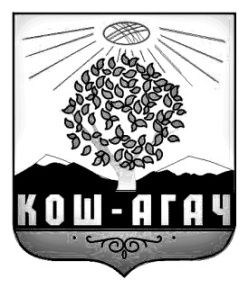 МУНИЦИПАЛКАЗНАУЧРЕЖДЕНИЯЗЫ «Кош - Агаш Jуртын  Кееркемел ле Спортын Тозомози»649780 Кош-Агаш j.Советская ором,53тел/факс:8 (388-42) 22-0-40e-mail:moselokoshagach@mail.ru